ПРОЕКТ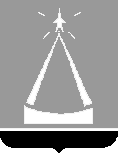 СОВЕТ ДЕПУТАТОВ  ГОРОДСКОГО ОКРУГА ЛЫТКАРИНОРЕШЕНИЕ________  № _______Об утверждении норматива стоимости одного квадратного метра общей площади жилья по городскому округу Лыткарино на II квартал 2023 года для реализации мероприятия по обеспечению жильём молодых семей в 2024 годуВ соответствии с мероприятием по обеспечению жильем молодых семей ведомственной целевой программы «Оказание государственной поддержки гражданам в обеспечении жильем и оплате жилищно-коммунальных услуг» государственной программы Российской Федерации «Обеспечение доступным и комфортным жильем и коммунальными услугами граждан Российской Федерации», утверждённой постановлением Правительства Российской Федерации от 30.12.2017 № 1710, подпрограммой «Обеспечение жильем молодых семей» государственной программы Московской области «Жилище» на 2023-2033 годы, утверждённой постановлением Правительства Московской области от 04.10.2022 №1072/35, подпрограммой «Обеспечение жильем молодых семей» муниципальной программы «Жилище» на 2023-2033 годы, утверждённой постановлением главы городского округа Лыткарино от 15.11.2022 №715-п, приказом Министерства строительства и жилищно-коммунального хозяйства Российской Федерации от 21.03.2023 №206/пр «О показателях средней рыночной стоимости одного квадратного метра общей площади жилого помещения по Российской Федерации на II квартал 2023 года», в целях подготовки заявки на отбор муниципальных образований Московской области для участия в 2024 году в реализации мероприятий по обеспечению жильем молодых семей, формирования списка молодых семей-претендентов на получение социальных выплат на приобретение жилого помещения или создание объекта индивидуального жилищного строительства в 2024 году, учитывая, что в соответствии с п. 17 Правил предоставления молодым семьям социальных выплат на приобретение (строительство) жилья и их использования, утверждённых постановлением Правительства Российской Федерации от 17.12.2010 №1050, размер социальной выплаты рассчитывается на дату утверждения органом исполнительной власти субъекта Российской Федерации списков молодых семей-претендентов на получение социальной выплаты, указывается в свидетельстве о праве на получение социальной выплаты и остается неизменным в течение всего срока его действия, Совет депутатов городского округа Лыткарино решил:1. Установить норматив стоимости одного квадратного метра общей площади жилья по городскому округу Лыткарино на II квартал 2023 года для расчёта размера социальных выплат на приобретение жилого помещения или строительство индивидуального жилого дома молодыми семьями, включенными в список на получение социальных выплат в 2024 году, в размере 131 712 (сто тридцать одна тысяча семьсот двенадцать) рублей.2. Опубликовать настоящее решение в установленном порядке и разместить на официальном сайте городского округа Лыткарино в сети «Интернет».Председатель Совета депутатовгородского округа Лыткарино                                                           Е.В. Серёгин Пояснительная записка к проекту решения Совета депутатов городского округа Лыткарино «Об утверждении норматива стоимости одного квадратного метра общей площади жилья по городскому округу Лыткарино на II квартал 2023 года для реализации мероприятия по обеспечению жильём молодых семей в 2024 году»В соответствии с п. 13 Правил предоставления молодым семьям социальных выплат на приобретение (строительство) жилья и их использования, утвержденных постановлением Правительства Российской Федерации от 17.12.2010 № 1050: «Расчет размера социальной выплаты производится исходя из нормы общей площади жилого помещения, установленной для семей разной численности, количества членов молодой семьи и норматива стоимости 1 кв.м. общей площади жилья по муниципальному образованию Московской области, в котором молодая семья состоит на учете в качестве участницы Подпрограммы. Норматив стоимости 1 кв.м. общей площади жилья по муниципальному образованию Московской области ежеквартально устанавливается органом местного самоуправления, но этот норматив не должен превышать величины средней рыночной стоимости 1 кв.м. общей площади жилья в Московской области, определяемой уполномоченным Правительством Российской Федерации федеральным органом исполнительной власти.»Приказом Министерства строительства и жилищно-коммунального хозяйства Российской Федерации от 21.03.2023 №206/пр «О показателях средней рыночной стоимости одного квадратного метра общей площади жилого помещения по Российской Федерации на II квартал 2023 года» утверждена средняя рыночная стоимость одного квадратного метра общей площади жилого помещения по Московской области в размере 
131 712 рублей.Заместитель главы Администрации 
г.о. ЛыткариноН.А. Александрова…………………..Заместитель главы Администрации 
г.о. ЛыткариноМ.В. Новиков…………………..Юридический отдел Администрации г.о. Лыткарино………………….Начальник Управления ЖКХ и РГИ г. ЛыткариноМ.А. Стрела………………….